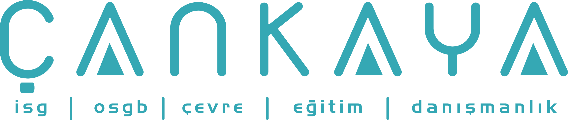 İŞBAŞI İSG KONUŞMALARI(TOOLBOX TALKS) No:  149                      			        Sayfa No: 1/2                                                                                                   KAPALI ALANLARKapalı alanlar, iş sahasında tehlikenin ilave bir boyutunu ortaya çıkartırlar. Kapalı alanı tanımlarken  (1) giriş ve çıkışı kısıtlı olan; depo tankları, vagon /sarnıçlar, kaplar, kazanlar ve giriş için rögar kapağı bulunan tank benzeri kompartımanlar; (2) 4 ft den daha derin çukur, mahzen, tekne ve iyi havalandırması olmayan üstü açık alanlar; (3) fosseptik, kanalizasyon, tünel ve boru hatları gibi yer altı yapıları olarak üç kriterle tanımlarız.Bu tür bir alanda çalışma yapılacak ise aşağıdaki talimatlar uygulanmalıdır:Eğer iş yukarda veya dışarıda yapılabilecekse içeri girmeyin.Giriş ve çıkış hatlarını körleyin; Bütün vanaları kapalı ve off durumunda kilitleyinRögar kapaklarını ve giriş kapılarını yerinden çıkartın; kapakları çıkartırken buharların solunmasını engelleyin; alanı havalandırın.Kapalı alanı boşaltmak için girilecek alana hava, buhar veya her ikisini birden vererek temizleyin.a. Yanıcı gaz, b. Oksijenin eksikliği ( CO2), c. Karbon monoksit, d. Diğer şüpheli zehirli gazlar (maruziyet, koku duyunuzu yetersiz hale getirebilir; koku duyunuza güvenmeyin) ölçümünü yapın.Yetersiz havalandırması olan bir kapalı alana, kanalizasyona veya rögara girerken her zaman emniyet kemerinizi ve hayat ipinizi takın, 2 kişi yukarda bulunsun. Kapalı alana girerken havayı ölçmeye devam edin. Yanıcı malzemelerin bulunabileceği ortamlarda kullanılacak elektrik tesisatı exproof olmalıdır. Kapalı alanın dışında tutulan gözcü, yardım için başkası gelinceye kadar hiçbir şekilde  kurtarma çalışması için içeriye girmemelidir.Hava, potansiyel olarak tehlikeliyse veya oksijen eksikliği varsa, emniyet kemeri ve hayat ipine ilaveten NIOSH veya Bureau of Mines onaylı hava hattı veya bağımsız solunum cihazı kullanın. (Aşağıdaki uyarıları da okuyun)Her zaman molalardan sonra veya bir süre kullanılmayan rögara, kanalizasyona, kablo galerisi veya diğer kapalı alanlara girmeden önce (1-7 arası basamakları takip ederek)hava kalitesini ölçün ve yukarda 5 no’da tüm girişlerden önce yapılan işlerden oluşan kayıtları ve test sonuçlarını saklayın.UYARI: Hidrojen siyanür gibi bazı buhar ve gazlar deri yoluyla emilebilir ve tüm vücut koruması gerektirirler.HATIRLATMA: İçerde olduğunuzda kapalı alanları mekanik havalandırmaya devam edin.İŞBAŞI İSG KONUŞMALARI(TOOLBOX TALKS)No:  149                                                                                                                       		      Sayfa No: 2/2                                                                                                   CONFINED SPACESConfined spaces present an added element of danger to the work place. We define a confined space with three criteria: (1) enclosures having limited means of entry and exit such as storage tanks, tank cars, bins, boilers, and other tank-like compartments usually with only a manhole for entry; (2) open-topped spaces not subject to good natural ventilation, more than four (4) feet in depth such as pits, vaults, and vessels; and (3) underground structures such as septic tanks, sewers, utility tunnels, and pipelines.If work is to be performed in an area such as this, the following guidelines must be followed:Do not enter if work can be done on top or outside.Blank-off inlet and outlet lines; lock all valves in closed position and all switches "off."Remove manhole covers or entry doors; avoid breathing vapors when removing covers; ventilate space.Purge by blowing air, steam, or both into space to be entered, to exhaust the confined space. Do not enter space until space is properly tested and certified as safe. Test for: a. Combustible Gas b. Oxygen deficient atmosphere (carbon dioxide) c. Carbon monoxide d. Other suspected toxic gases (Exposure may cause inability to smell; do not rely on your sense of smell.)Always put on harness and life line (two men "on top") when going into a manhole, sewer or inadequately ventilated confined space. Continue to test air when entering any confined space. Electrical equipment must be explosion proof if flammable mixtures could be present. Guard stationed outside confined space must not enter in rescue attempt until other help has been called.If the atmosphere is potentially dangerous or oxygen deficient, in addition to the harness and life line, wear a NIOSH or U.S. Bureau of Mines approved air line or self-contained breathing apparatus. (See warning below.)Always recheck air quality each day after breaks or after space has unoccupied before entering a manhole, sewer, conduit or other confined space (steps 1 through 7 above) and keep records of test results from 5 above made prior to all entries, and of all persons entering.WARNING: Some vapors or gases, such as hydrogen cyanide, can be absorbed through the skin and require complete body protection.REMEMBER: Continue to mechanically ventilate the space at all times while inside.